Brailliant en Supernova, braille commando overzicht Gerard van Rijswijk, Koninklijke Visio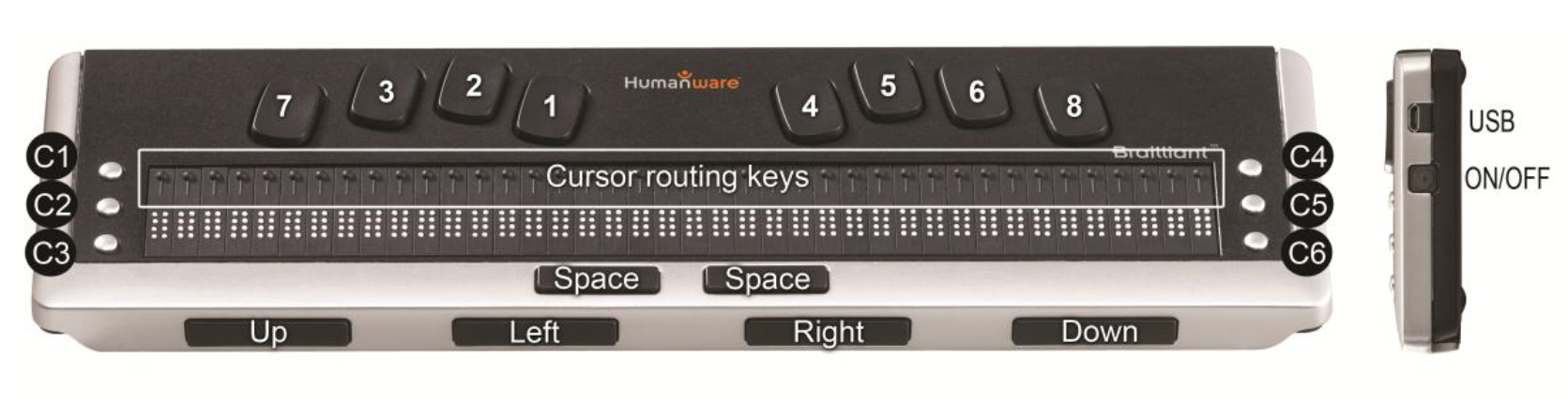 In dit overzicht vind je alle braille en commandotoetsen die je kunt gebruiken met de Brailliant leesregel in combinatie met Supernova. Om goed gebruik te kunnen maken van alle sneltoetsen is het belangrijk om de diverse toetsen en knoppen van de Brailliant te kennen. Brailletoetsenbord Gebruik de 8 brailletoetsen (die geplaatst zijn zoals op de bekende Perkins brailletypemachine) om tekst in te voeren. De 8 toetsen van het brailletoetsenbord zijn gepositioneerd boven de braillecellen.CommandotoetsenDe zes commandotoetsen zijn gepositioneerd aan beide zijden van de braillecellen, toetsen 1-2-3 aan de linkerkant, toetsen 4-5-6 aan de rechterkant. Om bijvoorbeeld Commandotoets T uit te voeren, drukt u op de Commandotoetsen 2-3-4-5 voor de brailleletter T.DuimtoetsenDe vier toetsen aan de voorzijde van de brailleleesregel worden normaliter bediend door middel van de duimen, vandaar de aanduiding ‘Duimtoetsen’ om ze te onderscheiden van de andere toetsen. Gebruik de duimtoetsen voor braillenavigatie. Met de twee buitenste duimtoetsen kunt u navigeren naar het vorige (linker) of naar het volgende (rechter) onderdeel. Met de twee binnenste duimtoetsen kunt u 32 of 40 karakters (afhankelijk van uw brailleleesregel) terug (links) of vooruit (rechts) schuiven.De lijst hieronder beschrijft alle Commando’s voor de Brailliant om effectief uw Supernova schermlezer met de knoppen en toetsen van de Brailliant leesregel te kunnen bedienen. Sneltoetsen voor alle Brailliant BI modellen Sneltoetsen voor de Brailliant 32/40 modellen Heb je nog vragen?Mail naar kennisportaal@visio.org, of bel 088 585 56 66.Meer artikelen, video’s en podcasts vind je op kennisportaal.visio.orgKoninklijke Visio expertisecentrum voor slechtziende en blinde mensenwww.visio.org Document achterwaarts lezen Binnenste linker duimtoets Document voorwaarts lezen Binnenste rechter duimtoets Braille regel omhoog Buitenste linker duimtoets Braille regel omhoog Commandotoets 1 Braille regel omlaag Buitenste rechter duimtoets Braille regel omlaag Commandotoets 3 Open Regelpaneel Commandotoets 1-3-5 Open Regelpaneel Commandotoets 2-4-5 Spraak Toetsomschrijving modus aan/uit Commandotoets 1-2-5 Spreek Status Commandotoets 3-4 Lees voor vanaf hier Commandotoets 1-2-3-4-5-6 Lezen stoppen Commandotoets 1-2-3-4-5-6 Schakel Dolphin Cursor uit Commandotoets 4 Schakel Dolphin Cursor aan Commandotoets 4 Dolphin Cursor Interactie met Element Commandotoets 2-4 Braille Ga naar Focus Commandotoets 6 Braille begin regel Buitenste + binnenste linker duimtoets Braille einde regel Buitenste + binnenste rechter duimtoets Braille boven Commandotoets 2-3 Braille onder Commandotoets 5-6 Braille één cel naar links Commandotoets 1-3 Braille één cel naar rechts Commandotoets 4-6Schakel Braille Fysieke/Logische modus Commandotoets 2-6 Schakel Literatuur Braille aan/uit Commandotoets 1-2-4-5 Braille Toon Kenmerken Commandotoets 1-6 Schakel Tekenomschrijving aan/uit Commandotoets 1-3-4-6 Braille Volgen aan/uit Binnenste linker + rechter duimtoets Braille Acht-punts / Zes-punts Commandotoets 2-3-5 Braille Uitgebreid aan/uitCommandotoets 1-2-3-4-6 Braille Routing toets actie Commandotoets 1-2-6Spraak aan/uitCommandotoets 1-3-6 Spreek regel Commandotoets 1-4 Spreek woord Commandotoets 2-5Spreek teken Commandotoets 3-6 Spraak Woord naar volgende Commandotoets 5 Spraak Woord naar vorige Commandotoets 2 Spraak breedsprakigheid schema Commandotoets 1-2-3-6 Braille breedsprakigheid schema doorlopen Commandotoets 1-2 Help openen Commandotoets 3-5-6 4 Lijst koppen Commandotoets 2-3-6Schakel Braille Fysieke/Logische modus Spatie met brailletoets 2-5Schakel Literatuur Braille aan/uit Spatie met brailletoets 1-2-4-5Simuleer Pijl omhoog Spatie met brailletoets 1 Simuleer Pijl omlaag Spatie met brailletoets 4 Simuleer Pijl links Spatie met brailletoets 3 Simuleer Pijl rechts Spatie met brailletoets 6 Simuleer Home Spatie met brailletoets 2-3Simuleer End Spatie met brailletoets 5-6Simuleer Control Home Spatie met brailletoets 1-2-3Simuleer Control End Spatie met brailletoets 4-5-6Simuleer Enter Brailletoets 8 Simuleer Spatie Spatie Simuleer Page Up Spatie met brailletoets 1-2 Simuleer Page Down Spatie met brailletoets 4-5 Simuleer Tab Spatie met brailletoets 4-6 Simuleer Shift Tab Spatie met brailletoets 1-3 Simuleer Control Tab Spatie met brailletoets 1-3-4-5Simuleer Control Shift Tab Spatie met brailletoets 1-2-3-4Simuleer Escape Spatie met brailletoets 1-5 Simuleer Backspace Brailletoets 7 Simuleer Delete Spatie met brailletoets 1-4-5 Simuleer Windows toets Spatie met brailletoets 3-4 Simuleer Alt Spatie met brailletoets 1-3-4 Spraak Zin naar volgende Spatie met brailletoets 1-3-5 Spraak Zin naar vorige Spatie met brailletoets 2-4-6